AS ATIVIDADES TAMBÉM ESTÃO SENDO POSTADAS NOS GRUPOS DE WHATSAPP DA ESCOLA, ONDE ESTÃO ACONTECENDO AS CORREÇÕES.  OS PLANTÕES DE DÚVIDAS ESTÃO ACONTECENDO ON-LINE PELO APLICATIVO GOOGLE MEET. OS LINKS DE ACESSO PARA ESSES ENCONTROS SÃO POSTADOS NO GRUPO DE WHATSAPP SEMPRE COM ANTECEDENCIA.REGISTRO SEMANAL DAS AULAS SUSPENSAS NOS TERMOS DO DECRETO N° 4369/2020, COM ATIVIDADES REALIZADAS DE FORMA NÃO PRESENCIAL MEDIADA.	NÃO DEIXEM DE ENVIAR AS ATIVIDADES PARA A PROFESSORA PELO      WHATSAPP, PARA ELA FAZER A CORREÇÃO E DAR UMA DEVOLUTIVA.Área do conhecimento: CiênciasAno: 7º Ano  EMEF Taquara Branca Agenor Miranda da SilvaProfessor:  Maria Victoria Baptista PalmeroData: 08 a 19 de março de 2021VulcõesOs vulcões são estruturas geológicas que representam um tipo de montanha, geralmente em forma de cone, que possui uma abertura na crosta terrestre.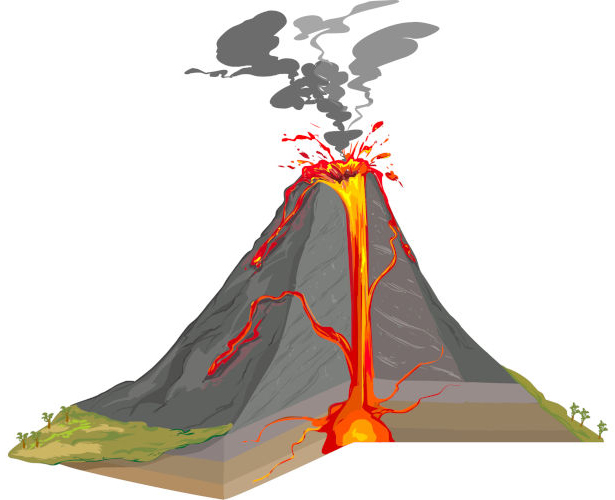 https://www.google.com/url?sa=i&url=https%3A%2F%2Fbrasilescola.uol.com.brO processo de vulcanismo, oriunda do encontro e movimento das placas tectônicas, é mais comum nas regiões litorâneas. Vale destacar que o Chamado “Círculo de Fogo do Pacífico” reúne cerca de 80% dos vulcões do mundo e o “Círculo de Fogo do Atlântico, os 20% restante.Erupção VulcânicaSão nas falhas tectônicas da crosta terrestre que os vulcões surgem, na medida em que o magma (rochas derretidas presentes no interior da terra) é expelido com imensa pressão, liberando gases, vapor d’água, poeira, cinzas e lavas na atmosfera.Dessa forma, na atmosfera o magma (que passa se chamar lava), resfria formando as chamadas rochas magmáticas (ígneas). Importante destacar que a temperatura da lava varia de 650 a 950 °C podendo chegar a 2 mil °C. A atividade vulcânica pode causar destruições em massa, além de gerar mudanças climáticas.https://www.todamateria.com.br/vulcao/ Após leitura, interpretação do texto e esclarecimento das dúvidas de vocabulário, pesquise os itens abaixo:Como ocorre a formação de um vulcão?Por que é tão irregular a distribuição dos vulcões pelo mundo?Quais são os vulcões ativos, ainda hoje, no mundo?Por que no Brasil não há vulcões ativos?BOM TRABALHO!!!